Вопросы в английском языке. Виды вопросов в английском языкеВопросы в английском языке делятся на несколько видов. Способ образования вопроса и порядок слов в вопросе различается для разных видов вопросов.Общие вопросы в английском языкеОбщий вопрос – это вопрос, требующий ответа "да" или "нет". В вопросах такого вида на первое место ставится вспомогательный глагол, после которого следует обычный порядок слов.Например:
Are you from Brazil?
Вы из Бразилии?
Возможные ответы: Yes, I am. / No, I am not.

Did you meet Andy?
Вы видели Энди?
Возможные ответы: Yes, I did. / No, I did not.

Was she at home yesterday?
Она вчера была дома?
Возможные ответы: Yes, she was. / No, she was not.Специальные вопросы в английском языкеСпециальный вопрос используется, чтобы узнать какие-либо детали, подробности чего-либо. Специальные вопросы начинаются с вопросительного слова или группы слов, которые указывают, к какому члену предложения относится вопрос.Например:
Where are you from?
Откуда вы?

How much money do you have?
Сколько у вас денег?

How old are you?
Сколько вам лет?Обратите внимание, что в случае, когда вопросительное слово, вводящее специальный вопрос, является подлежащим в предложении, то порядок слов в таком вопросе соответствует порядку слов в повествовательном предложении.Например:
Who will buy milk?
Кто купит молока?

What is on going on here?
Что здесь происходит?Альтернативные вопросы в английском языкеАльтернативный вопрос – это вопрос, в котором предлагается выбор вариантов ответа. Порядок слов в таких вопросах соответствует порядку слов общего вопроса.Например:
Is your car red or blue?
Твоя машина красная или зеленая?

Will you have tea or coffee?
Вы будете чай или кофе?Альтернативный вопрос задается тогда, когда предлагается сделать выбор, отдать чему-либо предпочтение.Альтернативный вопрос может начинаться со вспомогательного или модального глагола (как общий вопрос) или с вопросительного слова (как специальный вопрос) и должен обязательно содержать союз or - или. Часть вопроса до союза or произносится с повышающейся интонацией, после союза or - с понижением голоса в конце предложения.Например вопрос, представляющий собой два общих вопроса, соединенных союзом or:Вторая часть вопроса, как правило, имеет усеченную форму, в которой остается (называется) только та часть, которая обозначает выбор (альтернативу):Ответы на альтернативные вопросы даются, как правило, полные. Ответы типа да или нет логически невозможны.Если альтернативный вопрос относится к подлежащему, то второму подлежащему тоже должен предшествовать вспомогательный или модальный глагол. Ответ на вопрос к подлежащему дается в краткой форме.С вопросительного слова начинаются вопросы, состоящие из специального вопроса и следующих за ним двух однородных членов предложения, соединенных союзом or:Разделительные вопросы в английском языкеРазделительные вопросы известны также как вопросы с "хвостиком", или хвостатые вопросы. Данные вопросы - в основной части утвердительные (или отрицательные) предложения, к которым присоединяется "хвостик", состоящий из вспомогательного глагола, отрицания (если его не было в основной части) и подлежащего, выраженного, как правило, местоимением. Интонация зависит от того, какой ответ ожидается, и насколько говорящий уверен в истинности своего высказывания. Вопросы с "хвостиком" употребляются в том случае, когда говорящий ожидает от собеседника подтверждения высказанной мысли. В русском языке вопросам с "хвостиками" соответствуют вопросительные обороты "не правда ли?", "не так ли?" или усилительная частица "ведь" в составе вопросительного предложения.Например:
They have just arrived, haven't  (have not) they?
Они только что прибыли, не так ли?

He wasn't serious, was he?
Он ведь не серьезно?

Our team will win this match, won't (will not)  it?  
Наша команда выиграет этот матч, не правда ли?

Justin met her 3 years ago, didn't  (did not) he?
Джастин познакомился с ней 3 года назад, не так ли?

You like her, don't  (do not)  you?
Она ведь тебе нравится?Основными функциями разделительных вопросов являются: проверка предположения, запрос о согласии собеседника с говорящим, поиски подтверждения своей мысли, выражение сомнения.Разделительный (или расчлененный) вопрос состоит из двух частей: повествовательной и вопросительной.Первая часть - повествовательное утвердительное или отрицательное предложение с прямым порядком слов.Вторая часть, присоединяемая через запятую, представляет собой краткий общий вопрос, состоящий из местоимения, заменяющего подлежащее, и вспомогательного или модального глагола . Повторяется тот вспомогательный или модальный глагол, который входит в состав сказуемого первой части. А в Present и Past Indefinite, где нет вспомогательного глагола, употребляются соответствующие формы do/ does/ did.В второй части употребляется обратный порядок слов, и она может переводится на русский язык: не правда ли?, не так ли?, верно ведь?1   Если первая часть вопроса утвердительная, то глагол во второй части стоит в отрицательной форме, например:Примечание. Глагол to be в 1-м лице ед. числа (am), в том случае, если вопросительная часть предложения отрицательна, имеет форму aren’t, (так как Am not I и Am I not практически не используются)  например:Но если вторая часть вопроса положительно, то: 2   Если первая часть отрицательная, то во второй части употребляется утвердительная форма, например:В разделительном вопросе говорящий хочет получить подтверждение или отрицание того, что высказано в повествовательной части. Ответ на такой вопрос, также как и на общий, как правило краткий, содержащий слова Yes да или No нет.1   С утвердительной повествовательной частью: выражение согласия должно содержать Yes, а несогласия No, например:2   С отрицательной повествовательной частью: выражение согласия, в отличие от русского языка, должно обязательно содержать No (хотя при переводе на русский получится да), а несогласия Yes, например:Первая часть разделительного вопроса (повествовательное предложение) произносится с понижающейся интонацией, а вопросительная часть - с повышением тона.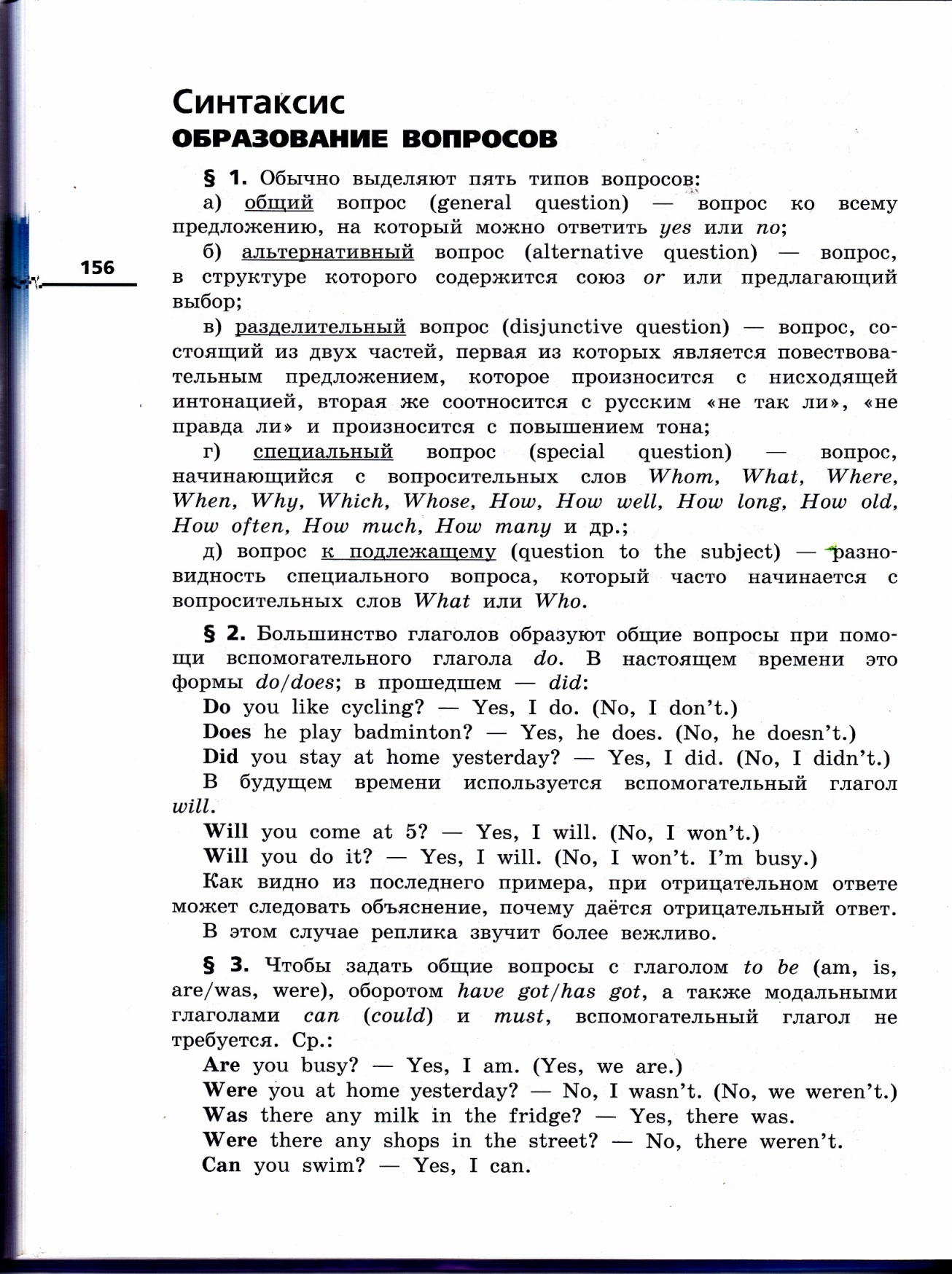 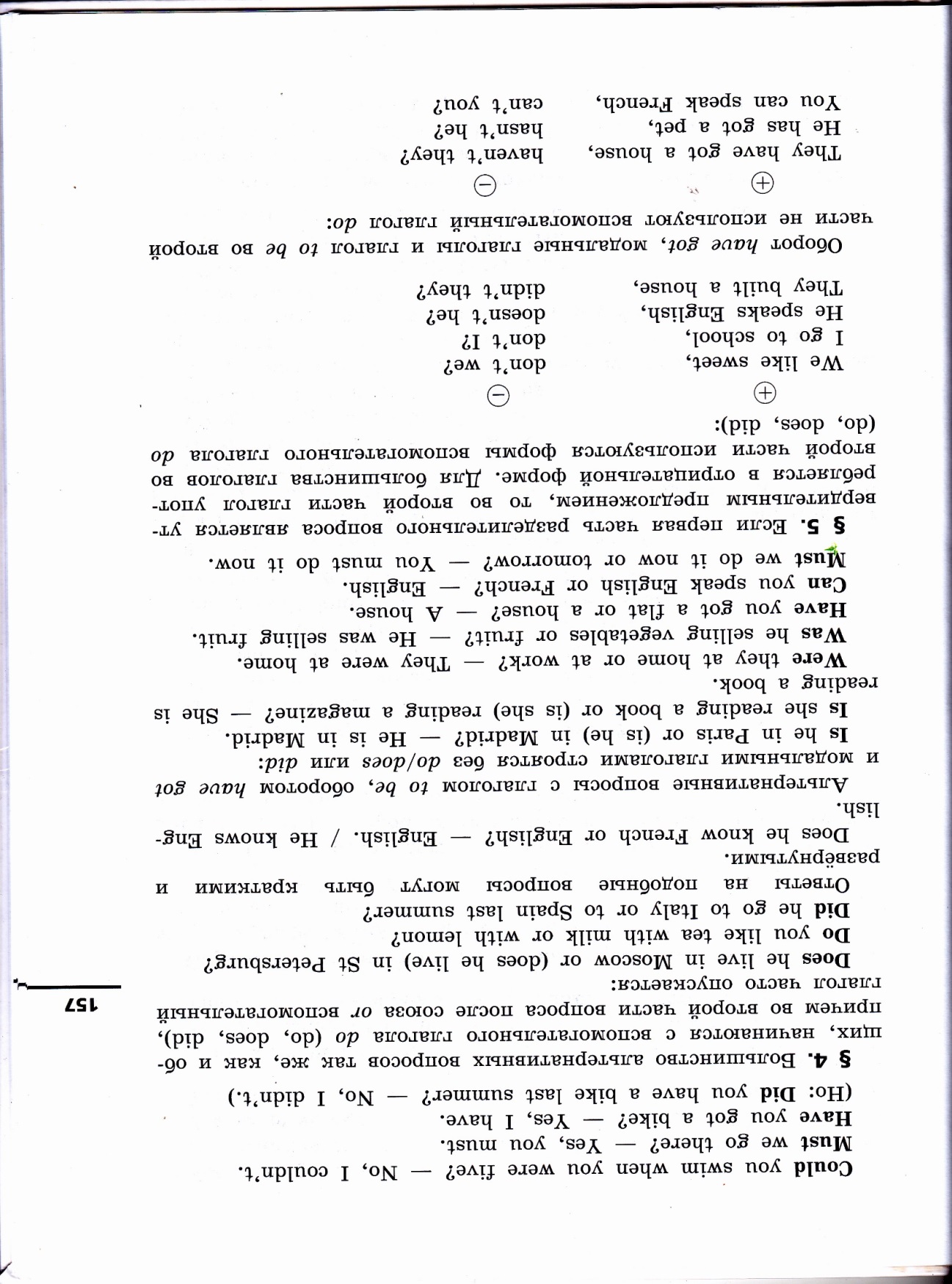 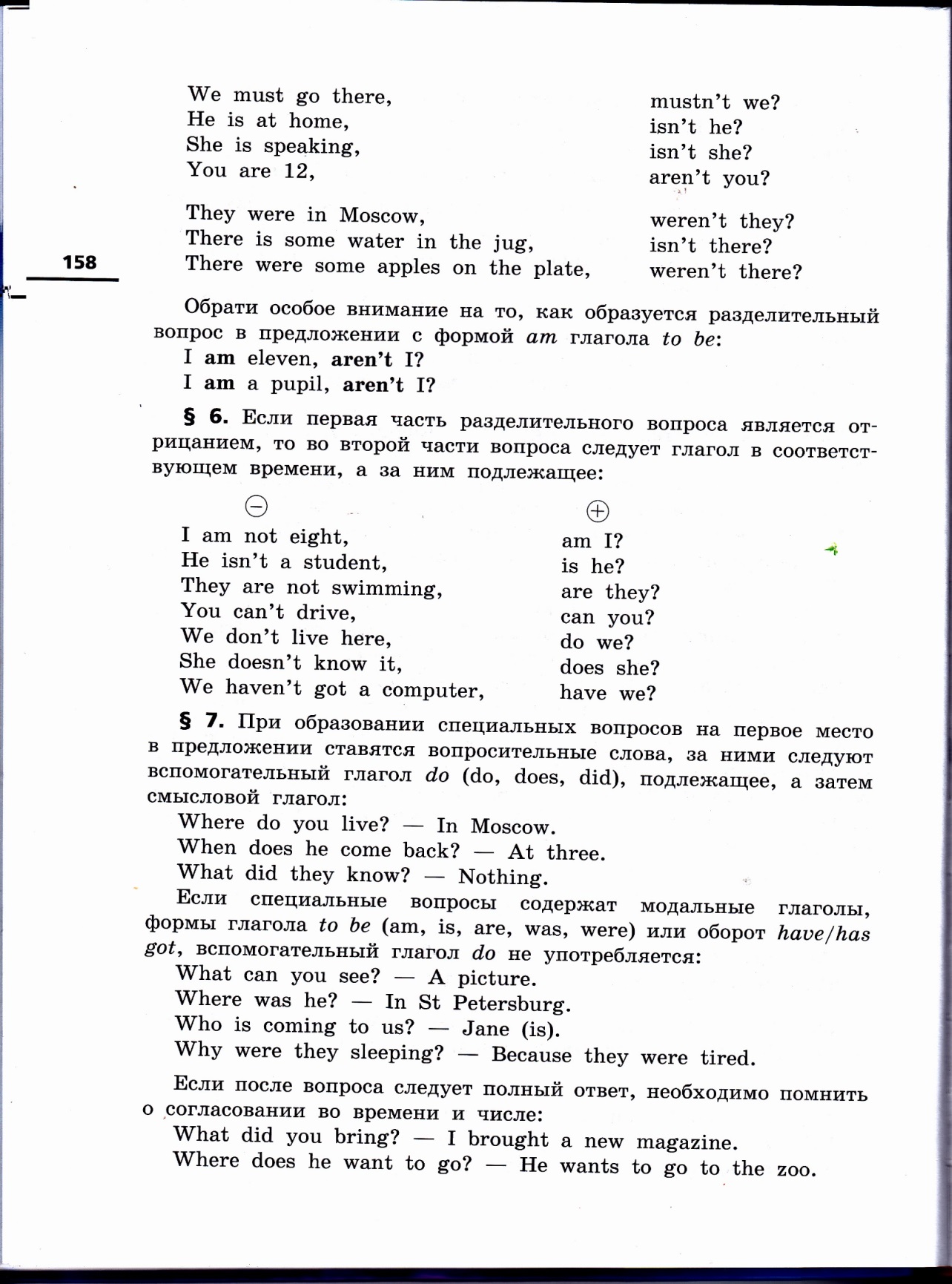 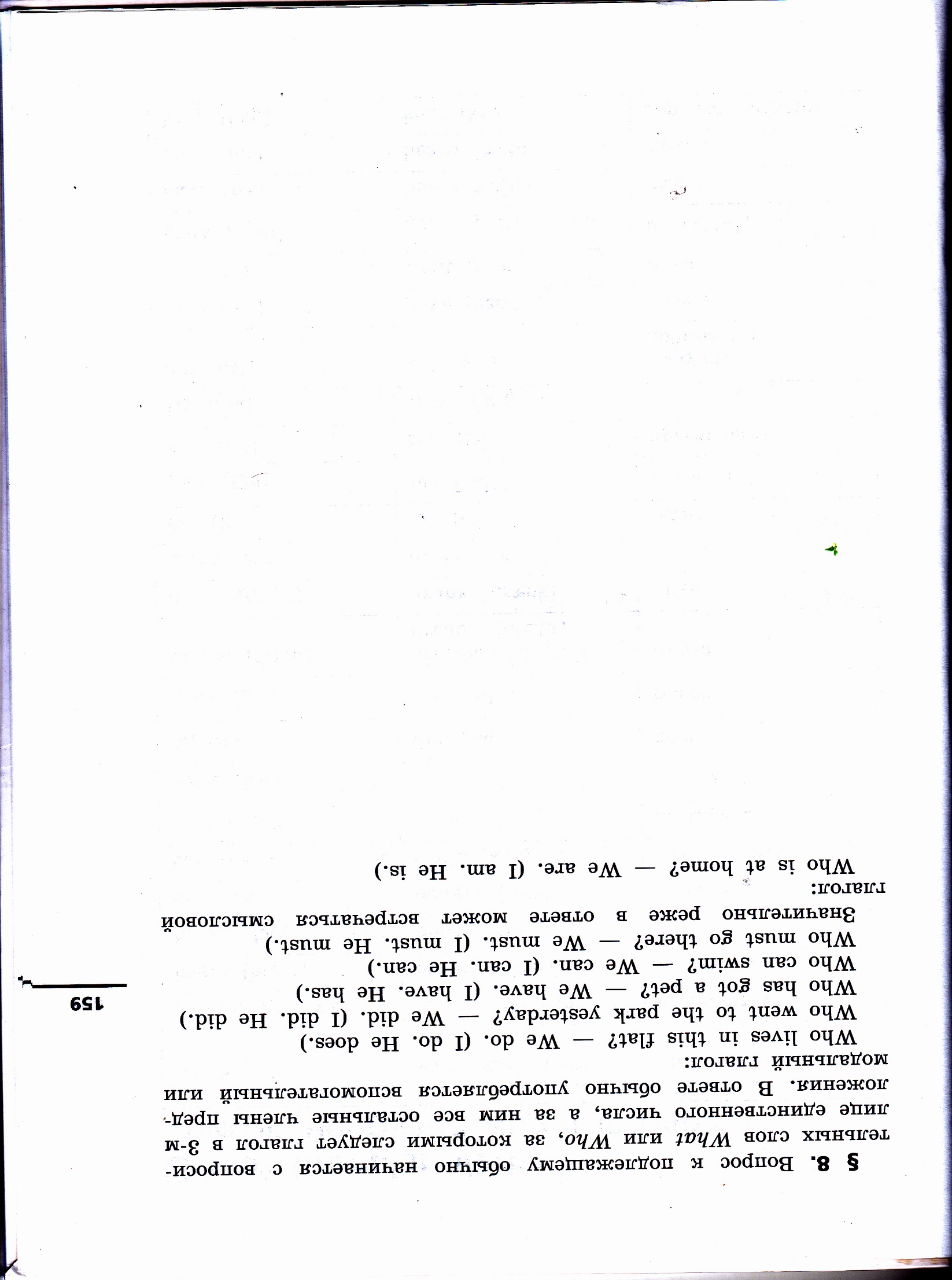 How?[hau]Как? Каким образом?How far?[hau][fɑ:]Как далеко?How long?[hau][lɔŋ]Как долго?How many?[hau]['menı]Сколько?How much?[hau][mʌʧ]Cколько?How old?[hau][əuld]Сколько лет?How old?[hau][əuld]Сколько лет?Since what time?[sıns][wɔt][taım]С какого времени?What?[wɔt]Что? Какой?What colour?[wɔt]['kʌlə]Какого цвета?What kind of?[wɔt][kaınd][ɔv]Какой?What type of?[wɔt][taıp][ɔv]Какой?What time?[wɔt][taım]В какое время?What...about?[wɔt]...[ə'baυt]О чем?What...for?[wɔt]...[fɔ:]Для чего?What...with?[wɔt]...[wıð]Чем?What?[wɔt]Что? Какой?When?[wen]Когда?Where to?[weə][tu:]Куда?Where...from?[weə]...[frɔm]Откуда?Where?[weə]Где? Куда?Which?[wıʧ]Который? Какой?Who?[hu:]Кто?Who...about?[hu:]...[ə'baυt]О ком?Who...at?[hu:]...[æt]На кого?Who...by?[hu:]...[baı]Кем?Who...for?[hu:]...[fɔ:]Кому? За кого? Для кого?Who...from?[hu:]...[frɔm]От кого?Who...with?[hu:]...[wıð]С кем?Whom?[hu:m]Кому? Кого?Whose?[hu:z]Чей?Why?[waı]Почему?Is he reading or is he writing?Он читает или он пишет?Did he pass the exam or did he fail?Он выдержал экзамен или провалился?Is he reading or writing?Он читает или он пишет?Ответ на альтернативный вопрос.Is he reading or writing?He is reading.Он читает или он пишет?Он читает.Do you like tea or coffee?I like tea.Вы любите чай или кофе?Я люблю чай.Can you skate or (can you) ski? I can skate.Ты умеешь кататься на коньках или на лыжах?Я умею кататься на коньках.Will you go there, or will your wife?My wife will.Вы пойдете туда или ваша жена?Моя жена (пойдет).Do you or does your brother help them?My brother does.Вы или ваш брат помогает им?Мой брат.When will you do this work: today or tomorrow?I shall do it tomorrow.Когда вы сделаете эту работу, сегодня или завтра?Я сделаю ее завтра.Which is he doing: resting or working?He is resting.Что он делает: отдыхает или работает?Он отдыхает.You speak French, don’t  you?Вы говорите по-французски, не правда ли?You are looking for something, aren’t you?Вы что-то ищете, не правда ли?Pete works at a plant, doesn’t  he?Пит работает на фабрике, не так ли?I can go now, can’t  I?Я могу теперь идти, не правда ли?I am busy, aren’t  I.Я занят, не так ли?I am late, aren’t I.Я опаздываю, не так ли?I am not busy, am  I.Я не занят, не так ли?It is not very warm today, is it?Сегодня не очень тепло, не так ли?John doesn’t live in London, does he?Джон не живет в Лондоне, верно?You friend can’t speak English, can he?Ваш приятель не говорит по-английски, не так ли?Ответ на разделительный вопрос.You will object to such actions,won’t you?Yes, I shall. – No, I shan’t.Вы будете протестовать против таких действий, верно? Да, буду. - Нет, не буду.Jack works hard, doesn’t he?Yes, he does. - No, he doesn’t.Джек много работает, не так ли?Да, так. - Нет, не так.You do not know how to answer the question, do you?No, I don’t. - Yes, I do.Вы не знаете, как ответить на этот вопрос, не так ли?Да, я не знаю. - Нет, я знаю.You will not go there, will you?No, I shan’t. - Yes, I shall.Вы не пойдете туда, не так ли?Да, я не пойду. - Нет, я пойду.You haven’t been to Moscow yet, have you?No, I haven’t. - Yes, I have.Ты до сих пор так и не был в Москве, не так ли?Да, не был. - Нет, был.